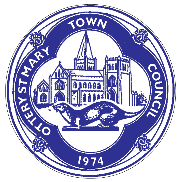 OTTERY ST MARY TOWN COUNCILCouncil Offices, The Old Convent, 8 Broad Street, Ottery St Mary. Devon.  EX11 1BZTel: 01404 812252E-mail: enquiries@otterystmary-tc.gov.uk  Web Site:- www.otterystmary-tc.gov.ukDear Councillors						                              I hereby give you notice that the Station Hub Management Committee Meeting of Ottery St Mary Town Council will be held at The Council Offices, 8 Broad Street, OSM, EX11 1BZ on MONDAY 16TH JANUARY 2023 AT 5.30PM.All members of the Committee are hereby summoned to consider the matters detailed on the Agenda below.Yours faithfullyKerry KennellCEO11th January 2023The meeting is open to the press and public.  Attendees are requested to wear a face mask until seated; to wear suitable clothing as the room will be ventilated with open windows/door; not to attend if they are suffering from any covid symptoms or have tested positive for covid.If you wish to comment on an item on this agenda (but don`t wish to speak at the meeting) please submit this in writing by 12 noon Friday 13th January 2023. This will be read out under public participation for members to consider.Note: Under the Openness of Local Government Bodies Regulations 2014, any members of the public are allowed to take photographs, film and audio record the proceedings and report on all public meetings (including on social media).  If you are recording the meeting, you are asked to act in a reasonable manner and not disrupt the conduct of meetings for example by using intrusive lighting, flash photography or asking people to repeat statements for the benefit of the recording. You may not make an oral commentary during the meeting. The Mayor has the power to control public recording and/or reporting so it does not disrupt the meetingMobile Phones, Pagers and Similar Devices – All persons attending this meeting are required to turn off  Mobile Phones, Pagers and Similar Devices.  The Chair may approve an exception to this request in special circumstancesA G E N D ATo receive apologies for absence To receive Declarations of interest for items on the Agenda and receipt of requests for new Disclosable Pecuniary Interests (DPIs) dispensations for items on the Agenda In consideration of the Public Bodies (Admission to Meetings) Act 1960 (publicity would be prejudicial to the public interest by reason of the confidential nature of the business to be transacted): to agree any items to be dealt with after the public and press have been excluded Election of Chair and Vice ChairTo allow members of the public present to submit questions/comments for consideration Individual contributions will be limited to 3 minutesTo receive the Minutes of the Station Community Hub Management Committee of 28th November 2022 (minute refs SH22/11/01 – SH22/11/13) and to approve the signing of the Minutes by the Chair as a correct recordTo consider working with Action East Devon on a mental health support projectTo consider report and recommendations from SPACE (and make decisions if appropriate)Update from Buildings and Land Use regarding statement of worksTo consider (and approve if appropriate) purchasing of any internal furniture or equipment requiredTo consider (and approve if appropriate) whether any further internal works are requiredTo consider (and approve if appropriate) a plan of works for future improvements which can be considered at the next Property and Land Committee meeting (including the type of preferred heating).  To consider Strategy document for the Station Community Hub To receive update regarding the Prosperity FundTo discuss miscellaneous operational issuesAny further recommendations from membersTo receive Councillors’ questions relating to Station Community Hub mattersDate of next meeting: To be confirmed                    